A. Course Identification 6. Mode of Instruction (mark all that apply)7. Actual Learning Hours (based on academic semester)* The length of time that a learner takes to complete learning activities that lead to achievement of course learning outcomes, such as study time, homework assignments, projects, preparing presentations, library timesB. Course Objectives and Learning Outcomes3. Course Learning Outcomes C. Course ContentD. Teaching and Assessment 1. Alignment of Course Learning Outcomes with Teaching Strategies and Assessment Methods2. Assessment Tasks for Students *Assessment task (i.e., written test, oral test, oral presentation, group project, essay, etc.)E. Student Academic Counseling and SupportF. Learning Resources and Facilities1.Learning Resources2. Facilities RequiredG. Course Quality Evaluation Evaluation areas (e.g., Effectiveness of teaching and assessment, Extent of achievement of course learning outcomes, Quality of learning resources, etc.)Evaluators (Students, Faculty, Program Leaders, Peer Reviewer, Others (specify) Assessment Methods (Direct, Indirect)H. Specification Approval DataCourse Title:                    Celestial Mechanics (1)Course Code:ASTR 341Program:ASTR-MATHDepartment:     AstronomyCollege:ScienceInstitution:King AbdulAziz University1.  Credit hours:1.  Credit hours:1.  Credit hours:1.  Credit hours:2. Course type2. Course type2. Course type2. Course type2. Course type2. Course type2. Course type2. Course type2. Course type2. Course type2. Course type2. Course type2. Course type2. Course type2. Course type2. Course type2. Course typea.UniversityUniversityCollegeCollegeCollegeDepartmentDepartmentDepartmentDepartmentOthersb.b.RequiredRequiredRequiredRequiredElectiveElectiveElective3.  Level/year at which this course is offered:3.  Level/year at which this course is offered:3.  Level/year at which this course is offered:3.  Level/year at which this course is offered:3.  Level/year at which this course is offered:3.  Level/year at which this course is offered:3.  Level/year at which this course is offered:3.  Level/year at which this course is offered:3.  Level/year at which this course is offered:3.  Level/year at which this course is offered:3.  Level/year at which this course is offered:3.  Level/year at which this course is offered:7th Level / 4th Year7th Level / 4th Year7th Level / 4th Year7th Level / 4th Year7th Level / 4th Year4.  Pre-requisites for this course (if any): ASTR 3314.  Pre-requisites for this course (if any): ASTR 3314.  Pre-requisites for this course (if any): ASTR 3314.  Pre-requisites for this course (if any): ASTR 3314.  Pre-requisites for this course (if any): ASTR 3314.  Pre-requisites for this course (if any): ASTR 3314.  Pre-requisites for this course (if any): ASTR 3314.  Pre-requisites for this course (if any): ASTR 3314.  Pre-requisites for this course (if any): ASTR 3314.  Pre-requisites for this course (if any): ASTR 3314.  Pre-requisites for this course (if any): ASTR 3314.  Pre-requisites for this course (if any): ASTR 3314.  Pre-requisites for this course (if any): ASTR 3314.  Pre-requisites for this course (if any): ASTR 3314.  Pre-requisites for this course (if any): ASTR 3314.  Pre-requisites for this course (if any): ASTR 3314.  Pre-requisites for this course (if any): ASTR 3315.  Co-requisites for this course (if any): None5.  Co-requisites for this course (if any): None5.  Co-requisites for this course (if any): None5.  Co-requisites for this course (if any): None5.  Co-requisites for this course (if any): None5.  Co-requisites for this course (if any): None5.  Co-requisites for this course (if any): None5.  Co-requisites for this course (if any): None5.  Co-requisites for this course (if any): None5.  Co-requisites for this course (if any): None5.  Co-requisites for this course (if any): None5.  Co-requisites for this course (if any): None5.  Co-requisites for this course (if any): None5.  Co-requisites for this course (if any): None5.  Co-requisites for this course (if any): None5.  Co-requisites for this course (if any): None5.  Co-requisites for this course (if any): NoneNoMode of InstructionContact HoursPercentage 1Traditional classroom3100%2Blended 3E-learning4Correspondence5Other NoActivityLearning HoursContact HoursContact HoursContact Hours1Lecture302Laboratory/Studio3Tutorial  154Others (specify)Total45Other Learning Hours*Other Learning Hours*Other Learning Hours*1Study 60 (minimum)2Assignments303Library4Projects/Research Essays/Theses 5OthersTotal901.  Course Description This course contains the following subjects: Analytical study of Kepler's and Newton's laws; The potential of the gravitational field. Earth's rotation; Rectilinear motion near the Earth's surface; Central motion; The two body problem; Space orbital elements and their computations; Expansions of elliptic motion; Oblate ness perturbation on the motion of the artificial satellites; Drag effect on the motion of artificial satellites; Dynamics of stellar systems.2. Course Main ObjectiveGive a knowledge for the students about the two body problem (the dominant problem in space) in different cases.Present the different effects of perturbations on celestial objects.Teach the students the mathematical tools required in space dynamics.Determine and calculate the station coordinates on oblate planets.Introduce the basics of orbit determinations and computation.CLOsCLOsAligned PLOs1Knowledge:1.1Define Kepler and Newton’s laws.K1, K21.2Outline the dynamical laws describing the two body motion in space.K101.3Describe the motion around center of mass.K9, K101.4Describe the drag effect on the motion of artificial satellitesK91.5Memorize the space orbital elements.K1, K21.6Define the time Kepler EquationK1, K102Skills :2.1Formulate the two body problem.S2, S52.2Interpret the time and station coordinates.S2, S52.3Illustrate the computations for space orbital elements.S3, S52.4Interpret the two body differential equation of motion and its solutionS2, S52.5Explain the relation between the conservations laws and constants of motionS2, S52.6Explain the potential of the gravitational field and Earth's rotation.S2, S5, S93Competence:3.1Work in groups to build mathematical algorithms to compute orbit transformation.C13.2Ability to solve problems in celestial mechanicsC3, C4NoList of TopicsContact Hours1Kepler's and Newton's laws.32Tow body differential equation of motion and its solution33The conservations laws and constants of motion34The mathematical relation for the two bodies.35The time Kepler Equation and it’s solution36The escape velocity, the velocity at infinity and canonical units37Motion around center of mass38Time and Station Coordinates.39Coordinate transformations310The potential of the gravitational field and Earth's rotation.311Oblate ness perturbation on the motion of the artificial satellites.312Drag effect on the motion of artificial satellites.313Expansions of elliptic motion.314Space orbital elements and their computations (I).315Space orbital elements and their computations (II).3TotalTotal45CodeCourse Learning OutcomesTeaching StrategiesAssessment Methods1.0KnowledgeKnowledgeKnowledge1.1Define Kepler and Newton’s laws.Lectures using power-point presentations and whiteboard.Homework, Exams1.2Outline the dynamical laws describing the two body motion in space.Lectures using power-point presentations and whiteboard.Homework, Exams1.3Describe the motion around center of mass.Lectures using power-point presentations and whiteboard.Homework, Exams1.4Describe the drag effect on the motion of artificial satellitesLectures using power-point presentations and whiteboard.Homework, Exams1.5Memorize the space orbital elements.Lectures using power-point presentations and whiteboard.Homework, Exams1.6Define the time Kepler EquationLectures using power-point presentations and whiteboard.Homework, Exams2.0SkillsSkillsSkills2.1Formulate the two body problem.Lectures using power-point presentations and whiteboard.Assignments, Homework, Exams 2.2Interpret the time and station coordinates.Lectures using power-point presentations and whiteboard.Assignments, Homework, Exams 2.3Illustrate the computations for space orbital elements.Lectures using power-point presentations and whiteboard.Assignments, Homework, Exams 2.4Interpret the two body differential equation of motion and its solutionLectures using power-point presentations and whiteboard.Assignments, Homework, Exams 2.5Explain the relation between the conservations laws and constants of motionLectures using power-point presentations and whiteboard.Assignments, Homework, Exams 2.6Explain the potential of the gravitational field and Earth's rotation.Lectures using power-point presentations and whiteboard.Assignments, Homework, Exams 3.0CompetenceCompetenceCompetence3.1Work in groups to build mathematical algorithms to compute orbit transformation.Group discussion Project report and presentation3.2Ability to solve problems in celestial mechanicsGroup discussion Project report and presentation#Assessment task* Week DuePercentage of Total Assessment Score1Assignments + Homeworkweekly15%2Major exams I6th15%4Major exams II12th15%5Project report and presentationweekly15%6Final Exam15th40%Arrangements for availability of faculty and teaching staff for individual student consultations and academic advice :Office hours:  3 hours per weekRequired TextbooksLecture notesNautical Almanac and Astronomical Ephemeris Essential References MaterialsOrbital and celestial mechanics: 1998, John, P. Vinti. Edited by Gim, J. Der. Nino, L.  Bonavito. AIAA Education Series, USA.An Introduction to Mathematics and Method of Astrodynamics: 1999, Battin. AIAA Education Series, USA.Satellite Orbits: 2000, O. Montenbruck. Springer, Germany.Analytical Mechanics of Space Systems:2003, Schaub, H. and Junkins, J. L., AIAA Education Series, USA.Electronic MaterialsThe web sites related to the space orbital data.Other Learning MaterialsItemResourcesAccommodation(Classrooms, laboratories, demonstration rooms/labs, etc.)Class room with 15 seats, Computer LabTechnology Resources (AV, data show, Smart Board, software, etc.)Data showOther Resources (Specify, e.g. if specific laboratory equipment is required, list requirements or attach a list)Satellite Toll Kit Program.EvaluationAreas/Issues  Evaluators Evaluation MethodsCourse  contentsStudentsCourse evaluation questionnaire (Direct)Learning resources and equipmentStudentsStudent experience questionnaire (Direct)Effectiveness of teaching and assessmentStudentsStudent experience questionnaire (Direct)Course contents and materials Faculty membersBy department council discussion (Indirect)Council / Committee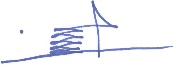 Reference No.DateSeptember 2017